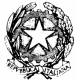 Istituto di Istruzione Superiore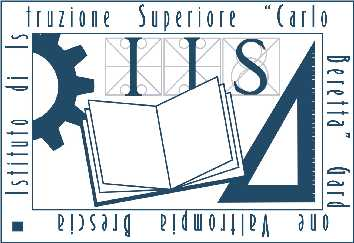 “Carlo Beretta”Via G. Matteotti,299 – 25063 Gardone V.T. (BS)Tel 030 8912336 (r.a.)  Fax 030 8916121E-mail: bsis00600c@istruzione.itwww.iiscberetta.edu.itDICHIARAZIONE AI SENSI DEGLI ARTT. 46 E 47 D.P.R. N. 445/2000Il/La sottoscritto/a 	         ,   nato/a il _______________ a            	         , residente  in                                                                                                               (         ), via 	         , nella qualità di accompagnatore del candidato ___________________all’esame di Stato presso IIS Beretta Gardone V.T. classe _____ documento di identità _____________________________________________________nell’accesso presso l’Istituto Scolastico sede d’esameconsapevole delle conseguenze penali in caso di dichiarazioni mendaci (art. 495 c.p.) e visto quanto previsto dal Documento tecnico sulla rimodulazione delle misure contenitive nel settore scolastico per lo svolgimento dell’esame di Stato nella scuola secondaria di secondo gradoDICHIARAsotto la propria responsabilità quanto segue: di non presentare sintomatologia respiratoria o febbre superiore a 37.5° C in data odierna e nei tre giorni precedenti; di non essere stato in quarantena o isolamento domiciliare negli ultimi 14 giorni; di non essere stato a contatto con persone positive, per quanto di loro conoscenza, negli ultimi 14 giorni. E’, altresì, consapevole che nel caso in cui la sintomatologia respiratoria o febbrile si manifesti al momento dell’esame, non dovrà presentarsi nella sede scolasticaLa presente autodichiarazione viene rilasciata quale misura di prevenzione correlata con l’emergenza pandemica del SARS CoV 2.Data_____________________Il dichiarante___________________________________________-